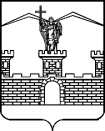 АДМИНИСТРАЦИЯ ЛАБИНСКОГО ГОРОДСКОГО ПОСЕЛЕНИЯЛАБИНСКОГО РАЙОНАП О С Т А Н О В Л Е Н И Еот 27.12.2018                                                                                                                            № 1450г.ЛабинскО внесении изменений в постановление администрации Лабинского городского поселения Лабинского района от 11 января 2018 года № 13 «Об утверждении ведомственной целевой программы«Поэтапное повышение уровня средней заработной платы работников муниципальных учреждений отрасли культуры, искусства и кинематографии в Лабинском городском поселении Лабинского района на 2018 год»В соответствии с Федеральным законом от 6 октября 2003 года № 131-ФЗ «Об общих принципах организации местного самоуправления в Российской Федерации», руководствуясь постановлением администрации Лабинского городского поселения Лабинского района от 8 ноября 2018 года № 1178                  «О Порядке разработки, утверждения и реализации ведомственных целевых программ Лабинского городского поселения Лабинского района», постановлением администрации Лабинского городского поселения Лабинского района от 27 ноября 2018 года № 1257 «О внесении изменения в постановление администрации Лабинского городского поселения Лабинского района                  от 26 июля 2017 года № 933 «Об утверждении перечней ведомственных целевых программ Лабинского городского поселения Лабинского района, предусмотренных к реализации в 2018 году», в связи с уточнением срока реализации программы, п о с т а н о в л я ю:Внести изменение в постановление администрации Лабинского городского поселения Лабинского района от 11 января 2018 года № 13                  «Об утверждении ведомственной целевой программы «Поэтапное повышение уровня средней заработной платы работников муниципальных учреждений отрасли культуры, искусства и кинематографии в Лабинском городском поселении Лабинского района на 2018 год», изложив приложение к постановлению в новой редакции (прилагается).Признать утратившими силу:постановление администрации Лабинского городского поселения Лабинского района от 22 февраля 2018 года № 175 «О внесении изменений        в постановление администрации Лабинского городского поселения Лабинского района от 11 января 2018 года № 13 «Об утверждении ведомственной целевой программы «Поэтапное повышение уровня средней заработной платы работников муниципальных учреждений отрасли культуры, искусства и кинематографии в Лабинском городском поселении Лабинского района                    на 2018 год»;постановление администрации Лабинского городского поселения Лабинского района от 9 октября 2018 года № 1062 «О внесении изменений в постановление администрации Лабинского городского поселения Лабинского района от 11 января 2018 года № 13 «Об утверждении ведомственной целевой программы «Поэтапное повышение уровня средней заработной платы работников муниципальных учреждений отрасли культуры, искусства и кинематографии в Лабинском городском поселении Лабинского района                     на 2018 год».3.	Отделу делопроизводства администрации Лабинского городского поселения Лабинского района (Переходько) настоящее постановление разместить на официальном сайте администрации Лабинского городского поселения Лабинского района http://www.labinsk-city.ru в информационно-телекоммуникационной сети «Интернет».4.	Контроль за выполнением настоящего постановления возложить на заместителя главы администрации Лабинского городского поселения Лабинского района (вопросы экономики и финансов) П.В. Манакова.5.	Настоящее постановление вступает в силу со дня его подписания.Глава администрации Лабинского городского поселения                                                      А.Н. КургановПРИЛОЖЕНИЕк постановлению администрацииЛабинского городского поселенияЛабинского районаот 27.12.2018 № 1450«ПРИЛОЖЕНИЕУТВЕРЖДЕНпостановлением администрацииЛабинского городского поселенияЛабинский район от 11.01.2018 № 13ПАСПОРТведомственной целевой программы «Поэтапное повышение уровня средней заработной платы работников муниципальных учреждений отрасли культуры, искусства и кинематографии в Лабинском городском поселении Лабинского района на 2018 год»1.	Содержание проблемы и обоснование необходимости ее решения программными методамиЗначимость отрасли «Культура» в настоящее время наиболее актуальна, так как, согласно Концепции социально-экономического развития Российской Федерации до 2020 года, все учреждения и организации культуры в процессе своей деятельности должны создавать благоприятные условия для сохранения и развития традиционных культур народов России и их взаимодействия. Это важное условие социальной стабильности.В Лабинском городском поселении Лабинского района функционирует сеть учреждений культуры, в которую входят 5 учреждений:муниципальное бюджетное учреждение культуры Лабинского городского поселения Лабинского района «Лабинский культурный центр»;муниципальное бюджетное учреждение культуры Лабинского  городского поселения Лабинского района «Централизованная библиотечная система»;муниципальное бюджетное учреждение культуры Лабинского   городского поселения Лабинского района «Музей истории и краеведения             имени Ф.И. Моисеенко»;муниципальное бюджетное учреждение культуры Лабинского городского поселения Лабинского района «Выставочный зал»;муниципальное автономное учреждение культуры Лабинского городского поселения Лабинского района «Центр досуга и кино «Восход».Положительная динамика участия творческих коллективов Лабинского городского поселения Лабинского района в престижных краевых и российских конкурсах за последние годы свидетельствует о высоком художественном уровне исполнительского мастерства творческих коллективов, профессионализме педагогов и планомерной работе администрации Лабинского городского поселения Лабинского района по развитию самодеятельного народного творчества.Заработная плата работников культуры значительно ниже, чем в среднем по отраслям социальной сферы, что не способствует привлечению в отрасль молодых специалистов.Повышение заработной платы позволит поднять престиж                    профессии на более высокий уровень, а также повысить качество оказываемых услуг.Создание принципиально новых условий в учреждениях культуры позволит реализовать творческий потенциал населения и заложить                  прочный фундамент для инновационных проектов в культурно-досуговой деятельности.2.	Цели, задачи, сроки и этапы реализации Программы2.1.	Основная цель Программы: доведение средней заработной платы работников муниципальных учреждений отрасли культуры до средней заработной платы по Краснодарскому краю.	2.2.	Задачи Программы: 2.2.1.	Сохранение и развитие кадрового потенциала культуры Лабинского городского поселения Лабинского района.2.2.2.	Поэтапное повышение уровня средней заработной платы работников муниципальных учреждений культуры.2.3.	Программа будет осуществлена в течение 2018 года.Этапы реализации Программой не предусмотрены.3.	Перечень мероприятий ПрограммыОбъем средств консолидированного бюджета Краснодарского края на 2018 год на финансовое обеспечение расходных обязательств Лабинского городского поселения Лабинского района по созданию условий для организации досуга и обеспечения услугами организаций культуры в части поэтапного повышения уровня средней заработной платы работников муниципальных учреждений отрасли культуры, искусства и кинематографии до среднемесячной начисленной заработной платы наемных работников в организациях, у индивидуальных предпринимателей и физических лиц (среднемесячного дохода от трудовой деятельности) по Краснодарскому краю  4.	Обоснование ресурсного обеспечения ПрограммыОбъем финансирования Программы на 2018 год составляет                      54 170,0 тысяч рублей, в том числе:средства местного бюджета – 10 358,2 тысяч рублей;средства краевого бюджета – 43 811,8 тысяч рублей.Расчет произведен на основании сведений, предоставленных муниципальными учреждениями культуры Лабинского городского поселения Лабинского района на 2018 год: среднесписочная численность работников муниципальных учреждений культуры – 208,5 человек, в том числе получателей денежных выплат стимулирующего характера по 3000,0 рублей – 195,5 человек.Денежные выплаты стимулирующего характера за счет                                 средств Лабинского городского поселения Лабинского района                       осуществляются согласно постановлению администрации Лабинского городского поселения Лабинского района от 4 июня 2014 года № 564                             «О денежных выплатах стимулирующего характера работникам муниципальных учреждений культуры, подведомственных администрации Лабинского городского поселения Лабинского района» (с изменениями и дополнениями).5. Оценка эффективности Программы5.1.	Реализация мероприятий Программы позволит:5.1.1.	Сохранить кадровый потенциал, повысить престижность профессии в бюджетном секторе экономики.5.1.2.	Увеличить размер средней заработной платы работников муниципальных учреждений отрасли культуры.5.2.	Методика оценки эффективности реализации ведомственной целевой программы учитывает необходимость проведения оценок:5.2.1.	Степени достижения целей и решения задач ведомственной целевой программы и входящих в нее основных мероприятий.5.2.2.	Степени соответствия запланированному уровню затрат и эффективности использования средств местного бюджета.5.2.3.	Степени реализации основных мероприятий (достижения ожидаемых непосредственных результатов их реализации).5.3.	Методика оценки эффективности реализации ведомственной целевой программы предусматривает возможность проведения оценки ее эффективности в течение реализации ведомственной целевой программы не реже чем один раз в год.Оценка эффективности реализации Программы проводится в соответствии с типовой методикой оценки эффективности реализации ведомственной целевой программы, утвержденной постановлением администрации Лабинского городского поселения Лабинского района.6. Критерии выполнения Программы7.	Механизм реализации Программы7.1.	Контроль за ходом реализации Программы осуществляет финансовое управление администрации Лабинского городского поселения Лабинского района.7.2.	Для этого финансовое управление администрации Лабинского городского поселения Лабинского района:7.2.1.	Осуществляет контроль за эффективным и целевым использованием средств краевого и местного бюджета, выделяемых на реализацию мероприятия Программы.7.2.2.	Готовит предложения по корректировке реализации мероприятия Программы.7.3.	Муниципальные учреждения культуры Лабинского городского поселения Лабинского района готовят в установленные сроки доклады и отчеты о ходе реализации Программы, предоставляют их в администрацию Лабинского городского поселения Лабинского района.».Заместитель главы администрацииЛабинского городского поселения			                                 П.В. МанаковНаименование Программы- ведомственная целевая программа «Поэтапное повышение уровня средней заработной платы работников муниципальных учреждений отрасли культуры, искусства и кинематографии в Лабинском городском поселении Лабинского района на 2018 год» (далее – Программа);Основание для разработки Программы- постановление главы администрации (губернатора) Краснодарского края от 22 октября 2015 года № 986 «Об утверждении государственной программы Краснодарского края «Развитие культуры»;- Устав администрации Лабинского городского поселения Лабинского района;Основные разработчики Программы- финансовое управление администрации Лабинского городского поселения Лабинского района;Координатор Программы- заместитель главы администрации Лабинского городского поселения Лабинского района (вопросы экономики и финансов);Муниципальный заказчик- администрация Лабинского городского поселения Лабинского района;Исполнители мероприятий Программы- финансовое управление администрации Лабинского городского поселения Лабинского района; муниципальные бюджетные и автономные учреждения культуры Лабинского городского поселения Лабинского района;- финансовое управление администрации Лабинского городского поселения Лабинского района; муниципальные бюджетные и автономные учреждения культуры Лабинского городского поселения Лабинского района;Цели и задачи Программы- цель: повышение средней заработной платы работников муниципальных учреждений отрасли культуры до средней заработной платы по Краснодарскому краю;Цели и задачи Программы- задачи: сохранение и развитие кадрового потенциала культуры Лабинского городского поселения Лабинского района;поэтапное повышение уровня средней заработной платы работников муниципальных учреждений культуры;Сроки реализации Программы- 2018 год;Объемы и источникифинансирования Программы- всего по Программе: 54 170,0 тыс. руб., из них:10 358,2 – средства местного бюджета;43 811,8 – средства краевого бюджета;Контроль за реализациейПрограммы- администрация Лабинского городского поселения Лабинского района.Наименование мероприятияИсточники финансированияОбъем финансирования на 2018 годОжидаемый результатМуниципальный заказчик, исполнитель мероприятия12456Создание условий для организации досуга и обеспечения услугами организаций культуры в части поэтапного повышения уровня средней заработной платы работников муниципальных учреждений отрасли культуры, искусства и кинематографии до среднемесячной начисленной заработной платы наемных работников в организациях, у индивидуальных предпринимателей и физических лиц (среднемесячного дохода от трудовой деятельности) по Краснодарскому краю, всего, в том числе: Краевой бюджет43811,8Темп роста уровня средней заработной платы работников муниципальных учреждений отрасли культуры до среднемесячной начисленной заработной платы наемных работников в организациях, у индивидуальных предпринимателей и физических лиц (среднемесячного дохода от трудовой деятельности) по Краснодарскому краю по отношению к уровню 2017 года 120,7%Финансовое управление администрации Лабинского городского поселения Лабинского района; муниципальные бюджетные и автономные учреждения культуры Лабинского городского поселения Лабинского районаСоздание условий для организации досуга и обеспечения услугами организаций культуры в части поэтапного повышения уровня средней заработной платы работников муниципальных учреждений отрасли культуры, искусства и кинематографии до среднемесячной начисленной заработной платы наемных работников в организациях, у индивидуальных предпринимателей и физических лиц (среднемесячного дохода от трудовой деятельности) по Краснодарскому краю, всего, в том числе: Местный бюджет10358,2Темп роста уровня средней заработной платы работников муниципальных учреждений отрасли культуры до среднемесячной начисленной заработной платы наемных работников в организациях, у индивидуальных предпринимателей и физических лиц (среднемесячного дохода от трудовой деятельности) по Краснодарскому краю по отношению к уровню 2017 года 120,7%Финансовое управление администрации Лабинского городского поселения Лабинского района; муниципальные бюджетные и автономные учреждения культуры Лабинского городского поселения Лабинского районаСоздание условий для организации досуга и обеспечения услугами организаций культуры в части поэтапного повышения уровня средней заработной платы работников муниципальных учреждений отрасли культуры, искусства и кинематографии до среднемесячной начисленной заработной платы наемных работников в организациях, у индивидуальных предпринимателей и физических лиц (среднемесячного дохода от трудовой деятельности) по Краснодарскому краю, всего, в том числе: Всего54170,0Темп роста уровня средней заработной платы работников муниципальных учреждений отрасли культуры до среднемесячной начисленной заработной платы наемных работников в организациях, у индивидуальных предпринимателей и физических лиц (среднемесячного дохода от трудовой деятельности) по Краснодарскому краю по отношению к уровню 2017 года 120,7%Финансовое управление администрации Лабинского городского поселения Лабинского района; муниципальные бюджетные и автономные учреждения культуры Лабинского городского поселения Лабинского районана осуществление ежемесячных денежных выплат стимулирующего характера работникам по 3000 рублей, имеющим право на их получение    Краевой бюджет8005,0Темп роста уровня средней заработной платы работников муниципальных учреждений отрасли культуры до среднемесячной начисленной заработной платы наемных работников в организациях, у индивидуальных предпринимателей и физических лиц (среднемесячного дохода от трудовой деятельности) по Краснодарскому краю по отношению к уровню 2017 года 120,7%Финансовое управление администрации Лабинского городского поселения Лабинского района; муниципальные бюджетные и автономные учреждения культуры Лабинского городского поселения Лабинского районана осуществление ежемесячных денежных выплат стимулирующего характера работникам по 3000 рублей, имеющим право на их получение    Местный бюджет1158,5Темп роста уровня средней заработной платы работников муниципальных учреждений отрасли культуры до среднемесячной начисленной заработной платы наемных работников в организациях, у индивидуальных предпринимателей и физических лиц (среднемесячного дохода от трудовой деятельности) по Краснодарскому краю по отношению к уровню 2017 года 120,7%Финансовое управление администрации Лабинского городского поселения Лабинского района; муниципальные бюджетные и автономные учреждения культуры Лабинского городского поселения Лабинского районана осуществление ежемесячных денежных выплат стимулирующего характера работникам по 3000 рублей, имеющим право на их получение    Всего9163,5Темп роста уровня средней заработной платы работников муниципальных учреждений отрасли культуры до среднемесячной начисленной заработной платы наемных работников в организациях, у индивидуальных предпринимателей и физических лиц (среднемесячного дохода от трудовой деятельности) по Краснодарскому краю по отношению к уровню 2017 года 120,7%Финансовое управление администрации Лабинского городского поселения Лабинского района; муниципальные бюджетные и автономные учреждения культуры Лабинского городского поселения Лабинского районана поэтапное повышение уровня средней заработной платы работников муниципальных учреждений отрасли культуры, искусства и кинематографии Краевой бюджет35806,8Темп роста уровня средней заработной платы работников муниципальных учреждений отрасли культуры до среднемесячной начисленной заработной платы наемных работников в организациях, у индивидуальных предпринимателей и физических лиц (среднемесячного дохода от трудовой деятельности) по Краснодарскому краю по отношению к уровню 2017 года 120,7%Финансовое управление администрации Лабинского городского поселения Лабинского района; муниципальные бюджетные и автономные учреждения культуры Лабинского городского поселения Лабинского районана поэтапное повышение уровня средней заработной платы работников муниципальных учреждений отрасли культуры, искусства и кинематографии Местный бюджет9199,7Темп роста уровня средней заработной платы работников муниципальных учреждений отрасли культуры до среднемесячной начисленной заработной платы наемных работников в организациях, у индивидуальных предпринимателей и физических лиц (среднемесячного дохода от трудовой деятельности) по Краснодарскому краю по отношению к уровню 2017 года 120,7%Финансовое управление администрации Лабинского городского поселения Лабинского района; муниципальные бюджетные и автономные учреждения культуры Лабинского городского поселения Лабинского районана поэтапное повышение уровня средней заработной платы работников муниципальных учреждений отрасли культуры, искусства и кинематографии Всего45006,5Темп роста уровня средней заработной платы работников муниципальных учреждений отрасли культуры до среднемесячной начисленной заработной платы наемных работников в организациях, у индивидуальных предпринимателей и физических лиц (среднемесячного дохода от трудовой деятельности) по Краснодарскому краю по отношению к уровню 2017 года 120,7%Финансовое управление администрации Лабинского городского поселения Лабинского района; муниципальные бюджетные и автономные учреждения культуры Лабинского городского поселения Лабинского района№п/пНаименование показателяЕд. изм.Планна 2018 год1Динамика среднемесячной заработной платы работников муниципальных учреждений культуры по отношению к предшествующему году.%120,7 2Среднесписочная численность получателей денежных выплат стимулирующего характера по 3000 рублей.ед.195,5